Earl 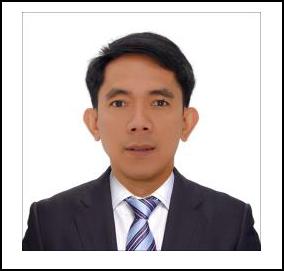 C/o-Mobile:	+971501685421E-mail:	earl.378481@2freemail.com 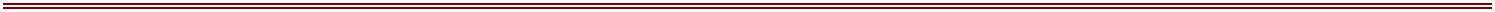 TECHNICAL COMPETENCE:More than 15 years of experience in low current systems for residential, commercial, industrial, oil & gas sectors;Cost conscious and highly attentive to system designing details having an excellent grasp of engineering and design principlesDevelop detailed engineering design/s including management of the development of multiple telecommunication systems designDevelop solutions in preparation for assembly, integration, installation and commissioningResponsible for project assurance and compliance with quality and industry regulatory requirementsAble to configure, install, test, and maintain systems, conduct Factory Acceptance Test (FAT)Full understanding of project processes and telecom system different lifecycle methodologiesExperienced in brownfield commissioning worksAble to drive task to full completion and meet critical timelinesExperience in the following systems, Security and Fire Alarm, LAN, RF Systems, UPS, PABX and Telephony, Navigational Aids and Radars, Access Control including Physical Security and Audio Visual System;Excellent knowledge and hands-on experience in the following products:ARH, Candid, Bosch and PIPS Technology/3M – Number Plate Recognition SystemPelco, Flir, Honeywell, IndigoVision, Mobotix, Grundig, Axis, Oxalis & Coex/Synectics - Industrial and Ex rated IP and Analog CCTV optical and thermal camerasONSSI, Digifort, IndigoVision Control Center, Mobotix Mx Control Center – Video Management SystemOptaSense, FFT, Southwest Microwave and Senstar Stellar Perimeter Intrusion Detection SystemsAlvarado, Boon Edam, APT, CAME and Avon Barrier Company – Physical Security SystemsEricsson and Mitel PABX and Cisco IP TelephonySpector Lumenex and Stentofon intercomFHF and MEDC sounder & beaconsRaytheon and Sperry Marine radars, Dual frequency echo sounder and Digital gyrocompassUnicom/Salcom - Pager SystemAlcatel, Cisco, Extreme Networks and HP/Aruba Networks - L3 and L2 switches;Gill, Observator, Vaisala, RMY - Environmental sensors and monitoringHoneywell, Pulnix, HID, Optex & FBII – Intrusion detectionHoneywell, Lenel & PCSC – Access Control SystemsHoneywell and UTC – Home AutomationMorley-IAS & Simplex – Fire AlarmBartec, Walsall, Hoffman and Rose Systemtechnik – Hazardous and Weatherproof EnclosuresFujitsu, Da-Lite, Peavey, JBL, EAW, Extron, Martin Lighting, AMX, Crestron – Audio VisualBosch and TOA – Public Address and CCTVTandberg and Polycom – VideoconferencingLund Halsey, Evans, Winsted, APW, Panduit, Rittal, Middle Atlantic & TOA – Console & Equipment cabinetsCAREER ABSTRACT SUMMARY:	Senior Systems Design Engineer	September 2015 to presentLeap Networks Pte Ltd1 International Business Park # 02-1C The SynergySingapore 609917Lead & own the process of preparation of design deliverables with due consideration for applicable Codes & StandardsAttend project review meetingsManpower estimation, work planning / forecast and effective utilization of manpower, progress monitoring and adherence to scheduled completion of engineering documents.Review and verify detailed design drawings and other technical documentationResponsible for change management and trend notificationsPrepare system detailed drawings like block diagram, general arrangement diagram, termination and wiring diagram;Revision |6	Page 1 of 4Prepare documents like BOM, FDS, Specifications, Power and heat calculations of cabinets and FAT/SAT procedureAssist technicians in building equipment cabinet prior to Factory Acceptance Test;Responsible in conducting FAT and commissioning support to field engineersResponsible for all administration pertaining to procurement and tracking of orders and ensuring all associated components are allocated accordingly	Senior Systems Design Engineer	February to June 2015CSE-Transtel Engineering Pte LtdNo.1 Jalan Kilang, #06-00 TranstelSingapore 159402Prepare system detailed drawings like block diagram, general arrangement diagram, termination and wiring diagram;Prepare documents like BOM, FDS, Specifications, Power calculations of cabinets and FAT/SAT procedureAssist technicians in configuration of cabinet and configuration of system assigned prior to Factory Acceptance Test;Responsible in conducting FAT and commissioning support to field engineers	Senior Application Engineer	October 2012 up to December 2014JBK Controls WLLP.O Box 15309Salwa RoadDoha, QatarEngage in costing for tender and provide solutions to ELV systemsResponsible for detailed design engineering including site survey activitiesAttend site meetings and surveys and provide technical support to site implementation personnelParticipation in risk assessments and complying with legal and other requirementsKeep project and operation managers update of the project international and local deliverablesProvide alternative product solutions for cost effective offer during tendering stageCollaborate with junior engineers to assess system requirements, establish timelines for project completion, and identify desired outcomes	Project Engineer	July 2011 up to September 2012Johnson Controls Airconditioning & Refrigeration (Qatar) WLLP.O Box 55035No. 5, 1st FloorC-16, Al Haydoos Building,C-Ring RoadDoha, QatarPrepare material submittals, system specifications, method statements, FAT procedures and results including shop drawings for the systems assigned;Attend product presentations and workshops to client and main contractor;Interfaced with various CPs within the airport for installation conflicts, radar frequency allocation;Help vendors in site surveys including preparation of permits and arranging of schedule and transportation;Responsible in applying and follow up of local radar frequency license application and export license both local and abroad;Coordinate with vendor for technical requirements and supervise installation works by civil & electrical sub-contractorsSenior Systems Design EngineerSystems Design EngineerTranstel Engineering Pte Ltd (TTE) No.1 Jalan Kilang, #06-00 Transtel Singapore 159402September 2010 to July 2011April 2008 to September 2010Review and verify design drawings and other technical documentation prepared by others to ensure correctness and accuracy in form, fit and functionExperience in project documentations which includes making of bill of materials, functional design specifications, ITP, and power calculation reports;Prepare system drawings like block diagram, general arrangement diagram, termination and wiring diagram;Assist technicians in configuration of cabinet and configuration of system assigned prior to Factory Acceptance Test;Interface and interaction with key stakeholders across the organizationProvide technical site support during commissioning and hand overRevision |6	Page 2 of 4Estimation & System Design Engineer	December 2005 to February 2008Ideal Control & Monitoring Systems (ICMS)Suite 702 Dhahran Center, Dhahran Street,Al-Khobar, Kingdom of Saudi ArabiaPrepare quotations, material take-offs, bill of quantities including technical clarificationsReview and interpret tender documents to ensure to the compliance with client requirementsLiaise with the purchasing department and suppliers for the procurement of equipmentFacilitated technical orientations and training to contractors and end-users	Project Engineer	May 2002 to May 2004Al-Matbouli Sound and Communications2nd Floor Al-Moallim Building, Diamond DSitteen Street, Malaz Area, RiyadhKingdom of Saudi ArabiaCarried-out the installation, programming, testing and commissioning of different types of system like CCTV, public address, home security, fire alarm, audio visual and paging systemsParticipate in maintenance of CCTV system in Riyadh and Jeddah airportsAssign daily tasks to technicians and purchase installation materialsResponsible in maintaining the workshop supplies and inventory including logging in and out of installation tools and machinesSystem Design EngineerAudio Visual TechnicianNovember 1999 to October 2001August 1999 to November 1999Saudi Media Systems (SMS)7th Floor Akaria II Bldg.,Suite #724, Olaya Main Road, RiyadhKingdom of Saudi ArabiaResponsible in design of different systems like CCTV, light dimming, CATV, public address, video conference, paging and audio visualCoordinated with clients, supervisors, subordinates and suppliers during project executionParticipated in the commissioning inspections, clearing punch lists and make daily site reportsGenerating functional and connection-level drawings Design for video, audio, control, LAN and communications subsystems, including preparation of AutoCAD drawings and documentationExperience specifying projectors screens and room design, specifying and configuring sound reinforcement systemsProvide continuous engineering support throughout the project, from inception through implementationProvide equipment and technology research and coordination with vendors. Selection and qualification of equipment and software required for custom integration solutionsHeld project manager position for one year and completed 2 major projectsPROFESSIONAL TRAININGS/SEMINARS:.Austrian Quality and Evaluation, Quality Management System, ISO 9001:2008 Training, Doha, Qatar 2011Senstar Stellar Maintenance Training, Singapore 2011Pelco Endura Systems Designer 2.0 Pelco Global Training Institute, Singapore, 2010Pelco CM9700 Version 9 Installation Certification, Pelco Global Training Institute, Singapore, 2009Pelco Integral DigitalSentry, Pelco Global Training Institute, Singapore, 2009Introduction to Pelco CCTV and Networking Basics, Pelco Global Training Institute, Singapore, 2008Praesideo Product Training, Bosch Security Systems, Singapore, 2008Networking Technology Course, Sponsored by Second Philippine Int’l School and Tesda, Riyadh, 2003Simplex Fire Alarm Seminar, Al-Matbouli Sound and Communications, 2003Plasma Service Training, Sponsored by Fujitsu, Jebel Ali, Dubai, 2002TESDA Networking Technology Course, Riyadh 2002Work Permit Receiver Course Seminar, Westpark 3, Dhahran, KSA, Saudi Aramco, 2000ATM / IP and Emerging Network Technology, Saudi Media Systems, 1999Revision |6	Page 3 of 4EDUCATION:	Bachelor of Science in Electronics and Communication Engineering (ECE)	-	June  1990 to March 1995Cebu Institute of Technology – University (CITU)N. Bacalso Avenue,Cebu City, PhilippinesBoard Examination: Passed the Philippine Regulation Commission for ECE licensure examination on November 1995 with a rating of 74%PERSONAL INFORMATION:Marital Status:Nationality:Age:Place of Birth:MarriedFilipino45Tanjay City, Negros Oriental, PhilippinesOTHER RELEVANT FIELD:Internal Governor, IECEP Singapore Chapter, 2017Member of Institute of Electronics and Communications Engineers of the Philippines, License No.:12-28048Registered Electronics Engineer of the Philippines License No.: 14698Quality Management System Internal Auditor License No.: QMSIA/1063/QAGProficient in MS Word/Excel/Powerpoint/Project and knowledge in AutoCADPossess valid Philippine and Qatar driver's licenseRevision |6	Page 4 of 4